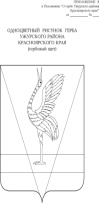           АДМИНИСТРАЦИЯ УЖУРСКОГО РАЙОНА                       КРАСНОЯРСКОГО КРАЯ                                           ПОСТАНОВЛЕНИЕ   .02.2022                                      г. Ужур                                                     № 000Об отмене постановления от 14.04.2021 № 305  «Осуществление муниципального контроля за использованием и охраной недр при добыче общераспространенных полезных ископаемых, а также при строительстве подземных сооружений, не связанных с добычей полезных ископаемых на территории муниципального образования Ужурский район»     На основании части 5 статьи 1 Федерального закона от 30.04.2021 N 123-ФЗ "О внесении изменений в Закон Российской Федерации "О недрах", статью 1 Федерального закона "О лицензировании отдельных видов деятельности" и признании утратившими силу Постановления Верховного Совета Российской Федерации "О порядке введения в действие Положения о порядке лицензирования пользования недрами" и отдельных положений законодательных актов Российской Федерации", руководствуясь  Уставом Ужурского района Красноярского края, ПОСТАНОВЛЯЮ:         1. Постановление от 14.04.2021 № 305 «Осуществление муниципального контроля за использованием и охраной недр при добыче общераспространенных полезных ископаемых, а также при строительстве подземных сооружений, не связанных с добычей полезных ископаемых на территории муниципального образования Ужурский район»» признать утратившим силу.           2. Контроль за исполнением настоящего постановления оставляю за собой.        3. Настоящее постановление  подлежит официальному  опубликованию на официальном сайте администрации Ужурского района Красноярского края. Глава района                                                                                      К.Н. Зарецкий